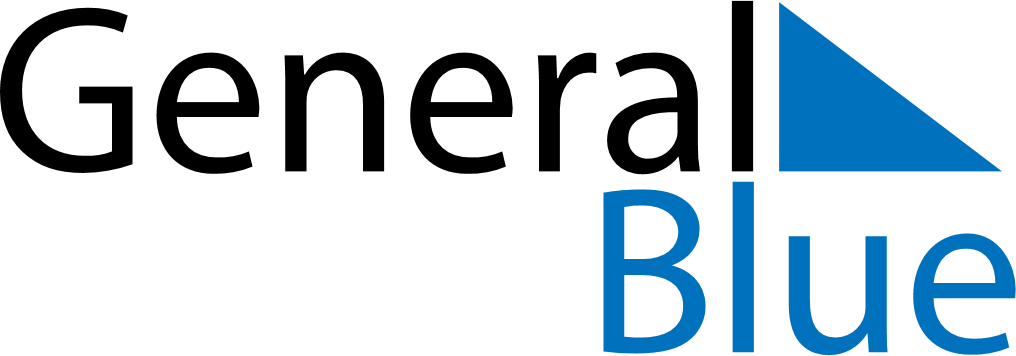 October 2018October 2018October 2018BelizeBelizeSundayMondayTuesdayWednesdayThursdayFridaySaturday1234567891011121314151617181920Day of the Americas2122232425262728293031